                                                         16.11.20Тема: Аппликации в технике квиллинг . Цели:- создать условия для активной совместной творческой деятельности учащихся в различных учебных ситуациях посредством технологии сотрудничества;- всестороннее интеллектуальное и эстетическое развитие детей в процессе овладения элементарными приемами техники квиллинга, как художественного способа конструирования из бумаги;- научить делать объемную аппликацию из бумажных полос;- развивать творческий подход к работе, мелкую моторику рук, глазомер, эстетический вкус, способность действовать согласно алгоритму;- воспитывать аккуратность и терпение, любовь и бережное отношение к природе;- формирование умения организовывать рабочее место, соблюдая правила безопасной работы;- развивать самостоятельность и активность в групповой работе, подводить итоги выполненной работы.Вид учебного труда: работа с бумагой, скручивание деталей.Объект труда: объемная аппликация «Цветы».Оборудование:для учителя: образец целый и в деталях объемной аппликации «Цветы», полоски бумаги, картон, ножницы, клей, зубочистка, фломастеры, салфетка, для учащихся: картон, бумажные полоски, клей, зубочистка, салфетка, фломастеры.План 1. Вводная часть: Приветствие.Организация рабочего места.Повторение правил безопасности при работе, с клеем.2. Основная часть:)Сообщение темы.Беседа учителя «Техника квиллинг».Анализ изделия.Гимнастика для пальцев рук.Подготовка деталей.Физминутка.Алгоритм выполнения. Сборка.3. Подведение итогов. Уборка рабочего места.Ход занятияI. Вводная часть:1. Приветствие.-Добрый день, мои друзья!Перед вами снова я.Очень рада видеть всех.Ждёт сегодня всех успех.А ещё скажу я вам:Улыбнитесь всем гостям.Соберитесь, подтянитесьИ тихонечко садитесь.– Ребята у нас с вами сегодня занятие по внеурочной деятельности «Умелые ручки-Человек начинает трудиться с малых лет и трудится всю свою жизнь. Какие пословицы о труде вы знаете? (Без труда не вытащишь и рыбку из пруда. Без труда нет добра. Волка ноги кормят. Всякая работа мастера хвалит. Глаза страшатся, а руки делают. Сделал дело – гуляй смело. Делу – время, потехе – час. Золотые руки у того, кто обучился хорошо. Каков мастер, такова и работа. Кто не работает, тот и не ест.)- «Без труда ничего не дается», - гласит народная мудрость.- Какое настроение у вас в начале занятия?Мотивация на занятие ( повторяют за учителем)Мы готовы к занятиюМы внимательныМы успеем сделать всёУ нас хорошее настроениеВсё будет хорошо.- Я думаю, что в конце занятия, когда вы увидите результат своего труда, у вас будет хорошее настроение. Желаю всем успеха. 2. Проверка готовности учащихся к уроку.– Давайте проведем проверку готовности к работе. Проверять будем, отвечая хором на мои вопросы. Вы глазками следите, все ли необходимые инструменты и материалы лежат на рабочем столе?1.Толстая и очень твердая бумага (картон)2.Липкое вещество для плотного соединения чего-либо (клей)3.Платок из ткани или бумаги для вытирания губ или рук после еды (салфетка)4.Длинная узкая ленточка из бумаги (полоска)5.Заостренная палочка для удаления остатков пищи, застрявших между зубов (зубочистка)- Молодцы. У всех всё на рабочем месте? Чтобы четко и правильно выполнять работу нужно соблюдать определенные ПравилаС какими правилами вы знакомились на уроках технологии и внеурочной деятельности ? (с правилами рабочего человека, правилами работы в группе и правилами безопасности)- А какие правила рабочего человека?Правила рабочего человекаПрежде чем начать работу приготовь свое рабочее место правильно.Во время работы содержи свое место в порядке: где взял – туда и положиВсегда думай, как сделать работу лучше: экономь материалы, береги инструменты.Закончил работу, убери свое место быстро и аккуратно.Работайте дружно.Правила работы в группе:слушай, что говорят другие.Делай выводы об услышанном, задавай вопросыговори спокойно, ясно, только по делуанализируй свою деятельность, вовремя корректируй недостаткипомогай товарищам, если они об этом просятточно выполняй возложенную на тебя рольСегодня на занятии нам необходимо повторить правила безопасности с чем? (с клеем) при работе с клеем пользуйся кисточкой ,если это потребуетсябери то количество клея, которое потребуется.Излишки клея убирай мягкой тряпочкой(салфеткой)кисточку и руки после работы хорошо вымой с мыломII. Основная частьСообщение темы урока:– Сегодня, ребята, мы встретимся с уже хорошо известным вами видом работы с бумагой- аппликацией. Видов аппликаций много. Мы будем работать с видом «объемная аппликация», которая достигается при помощи техники работы с бумагой, «скручивание», эта техника называется – квиллинг. Это английское слово обозначает «птичье перо» - искусство изготовления плоских или объемных композиций из скрученных в спирали длинных и узких полосок бумаги.Беседа «Квиллинг»Слайд Квиллинг - это одно из самых древних видов искусств, основанное в Китае. Именно с помощью этого ремесла, мы начнем творить такую желанную красоту.- Ваша задача – быть внимательным, аккуратным при выполнении работы.Итак, цель нашего занятия: повторить и научиться технике скручивания бумажных полосок.А начинается все с закручивания полосок бумаги и создания небольших по размеру спиралек, из которых складываются такие красивые композиции.– Аппликации из квиллинга не погладишь рукой; они не плоские.– Почему эти аппликации я назвала «объемными»? (они выпуклые)– Совершенно верно, ведь скрученная полоска наклеена лишь с одной стороны и имеет выпуклое строение.Основные элементыИтак: Объектом нашей работы будет аппликация «Цветы».3. Анализ изделия– Взгляните на эту работу: лепестки выполнены из скрученных полос, которым потом придается необходимая форма.– Все заготовки для создания композиции – «капли», «шарики», – выполнены способом кручения.– Техника бумагокручения выполняется при помощи специального шила – толстой иглы, вставленной в деревянную основу. Но это очень опасно и я предлагаю вам воспользоваться зубочисткой.– Прежде чем приступить к работе, нам необходимо разогреть пальчики.4. Гимнастика для пальцев рук «Колокольчик».В прятки пальчики играют
И головки убирают,
Словно синие цветки,
Распускают лепестки.
Наверху качаются,
Низко наклоняются.
Колокольчик голубой
Повернулся к нам с тобой.
Пальчики вы не зевайте
И к работе приступайте.5. Подготовка деталей:– Итак: наше рабочее место готово.- Предлагаю нашим гостям тоже поработать с нами и составить аппликацию.Начнем знакомиться с новой техникой кручения с самой простой заготовки «шарик».Еще одна деталь-«капелька»Итак: мы научились делать детали.– Я вижу, многие уже справились с заданием. Давайте отдохнем.6. Физминутка.Раз — мы встали, распрямились.Два — согнулись, наклонились.Три — руками три хлопка.А четыре — под бока.Пять — руками помахать.Шесть — на место сесть опять.7. Алгоритм выполнения работы.Сейчас закройте глаза, представьте свой цветок, какие детали нужно заготовить, какого цвета, как украсить, как сделать так, чтобы ваша поделка была единственной и отличалась от других? Откройте глаза. Мы должны заготовить 1 шарик и 5 глазиков или капелек.– Алгоритм выполнения сборки нашей аппликации «Цветок» у вас на столах1. Выбрать цвет полоски для цветка2. Сделать 5 лепестков ( капля ) для цветка3. Скатать тугой ролл для середины цветка4. Собрать свой цветок, склеить его5. Собрать все цветы от своей группы на лист картона- Вы будете работать в группах, выберите лидера.- Еще раз прочитайте, пожалуйста, план работы.Есть вопросы?– Приступайте к работе, строго выполняя наш алгоритм. Самостоятельная работа учащихся.Целевые обходы учителя:Контроль организации рабочего места.Контроль правильности выполнения приемов работы и соблюдение правил безопасности работы.Оказание помощи учащимся, испытывающим затруднение.Контроль объема и качества выполнения работы.III. Подведение итогов. 1. Заключительное слово учителя.– Цветы во все времена – символ любви, верности, памяти. Дарить красоту, пожалуй, основная задача цветов. Конечно, имеют они и другие назначения. Многие из них лекарственные, из некоторых варят варенье, делают духи. И все-таки главное – это украшать жизнь человека. Стоит посмотреть на цветочную клумбу, как сразу улучшится настроение, и даже в пасмурный день погода не будет казаться столь ужасной. Леса, вольные степи, бескрайние поля и луга всегда украшали ландыши, тюльпаны, васильки и многие другие цветы. Жаль, что этих полевых, лесных, степных цветов с каждым годом становится все меньше. Люди вырубают леса, распахивают степи, и цветам негде расти.Наша задача сберечь то, что осталось. Не рвите цветы, не топчите! Пусть они радуют людей еще многие века, ведь без них земля не будет такой красивой.2. Итог занятия. – Несколько бумажных полос, немного терпения и умения вот перед вами очень интересные изделия ( коллективное панно). Ваше творческое отношение к делу, ваша фантазия позволили вам создать аппликацию, цветы, непохожие друг на друга. И всё это своими руками. И не надо рвать цветы в лесу, чтобы иметь такую красоту у себя дома!- Какие красивые цветы украсили наш класс! От ярких, фантастической окраски цветов разбегаются глаза. Молодцы, ребята! Все вы справились с сегодняшним заданием.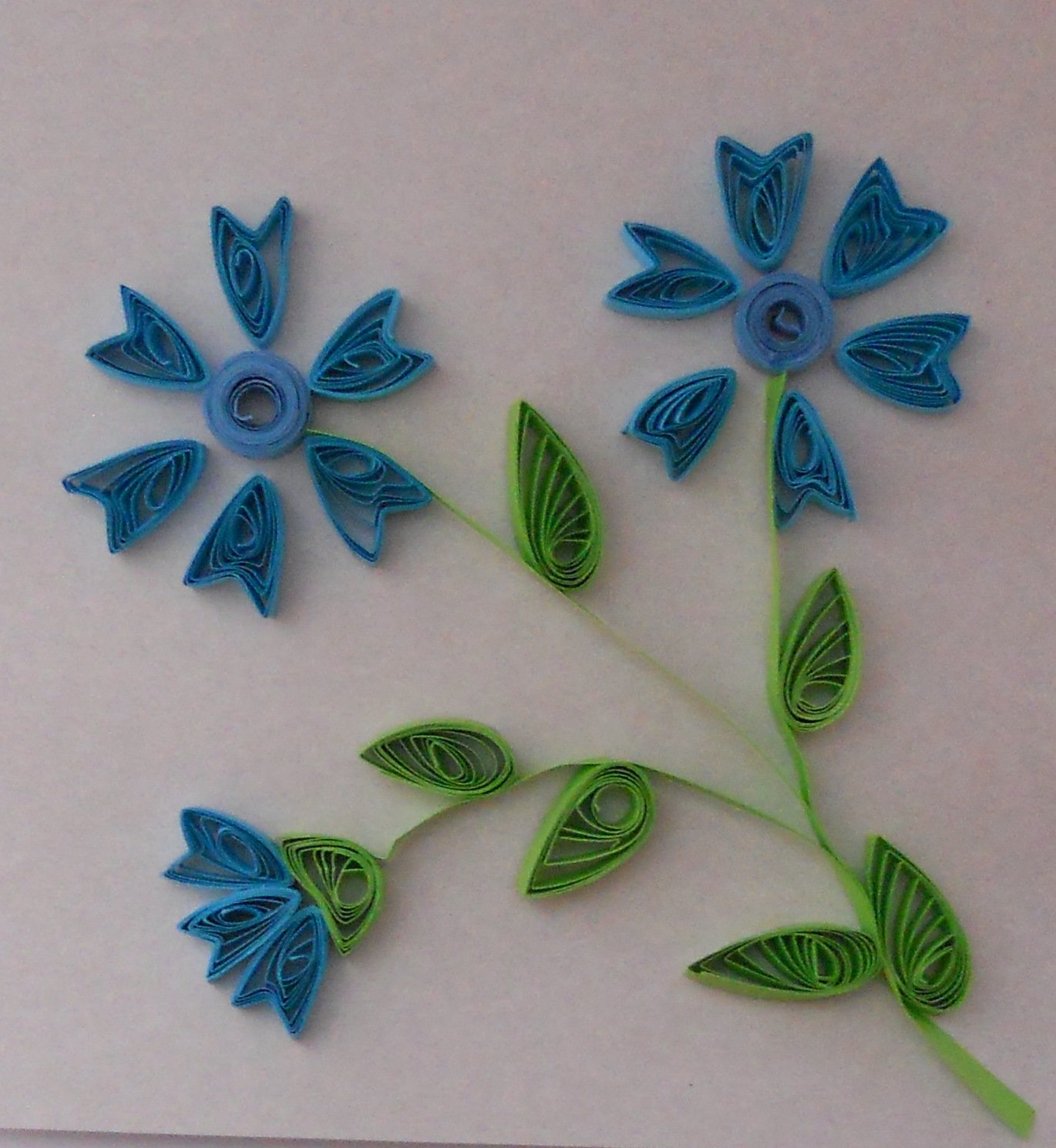 